Sammlung Ornamente in der Umwelt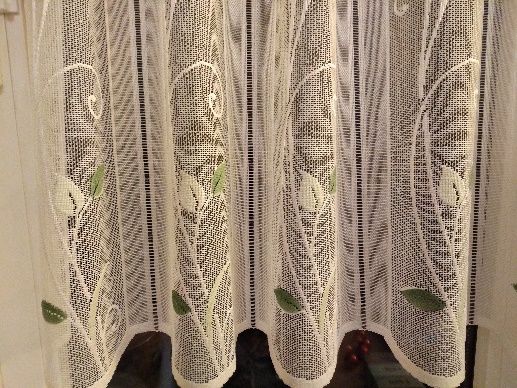 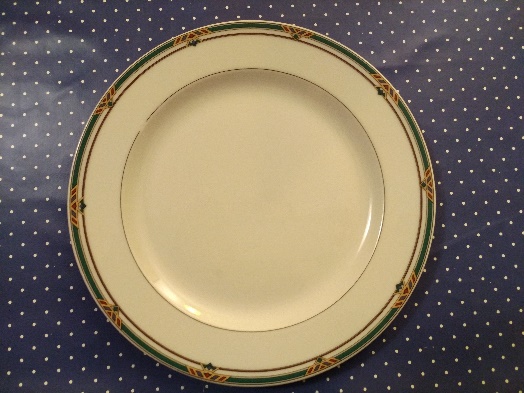 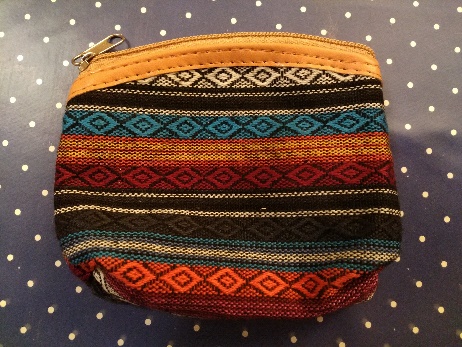 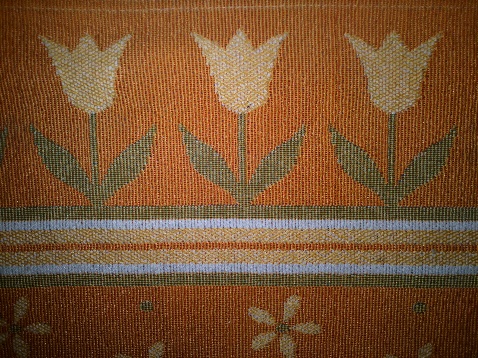 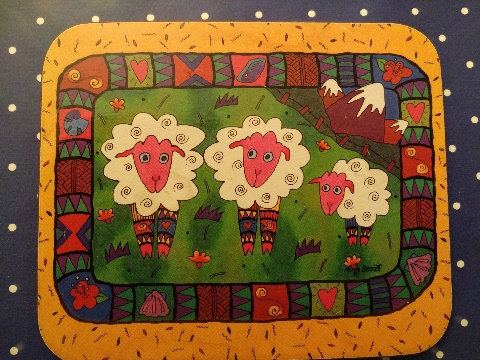 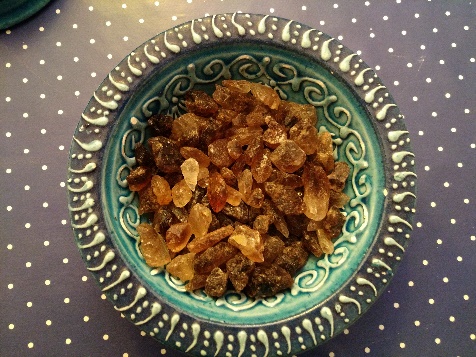 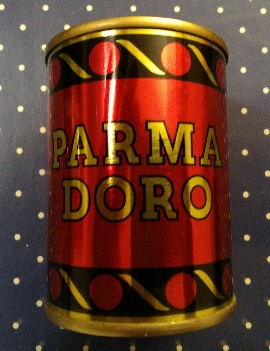 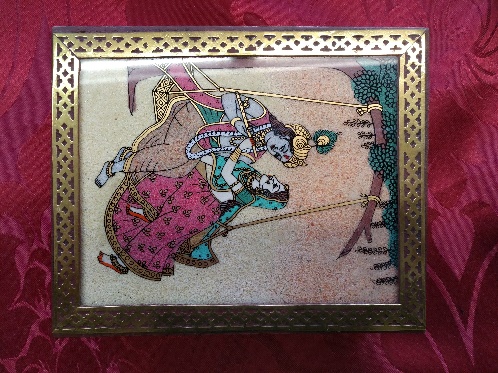 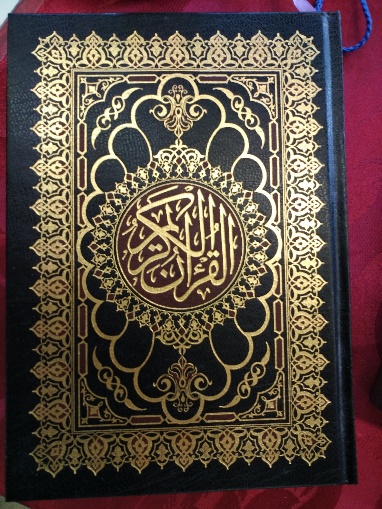 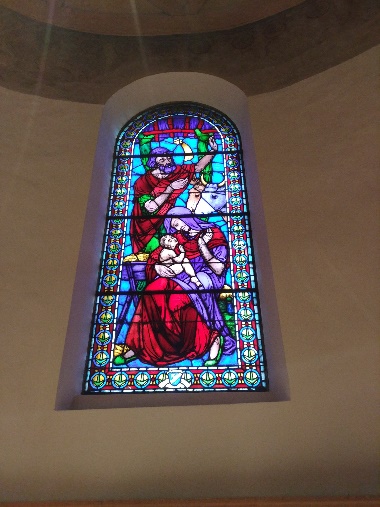 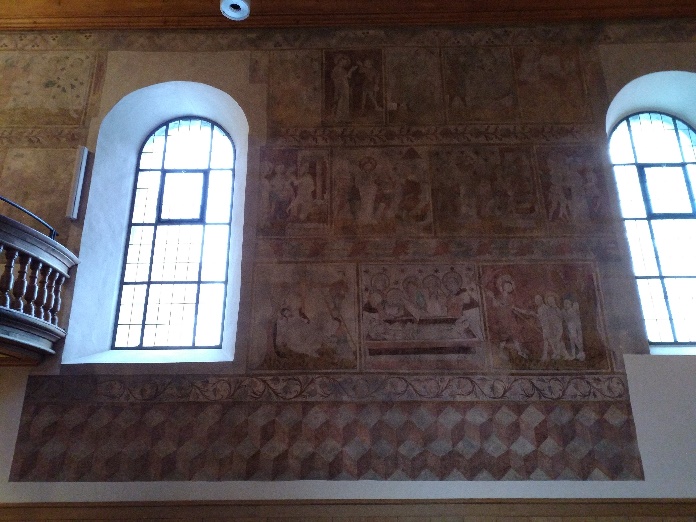 